PREDSEDA NÁRODNEJ RADY SLOVENSKEJ REPUBLIKYČíslo: CRD-1135/2018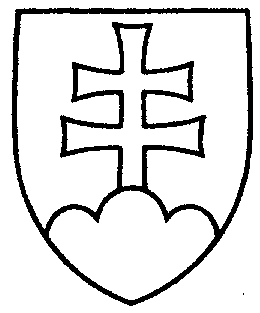 1079ROZHODNUTIEPREDSEDU NÁRODNEJ RADY SLOVENSKEJ REPUBLIKYz 28. mája 2018o pridelení návrhu zákona, podaného poslancami Národnej rady Slovenskej republiky na prerokovanie výborom Národnej rady Slovenskej republiky	N a v r h u j e m	Národnej rade Slovenskej republiky	A.  p r i d e l i ť	návrh poslancov Národnej rady Slovenskej republiky Martina KLUSA a Milana LAURENČÍKA na vydanie  zákona,  ktorým sa mení a dopĺňa zákon č. 180/2014 Z. z. o podmienkach výkonu volebného práva a o zmene a doplnení niektorých zákonov v znení neskorších predpisov (tlač 1030), doručený 25. mája 2018	na prerokovanie	Ústavnoprávnemu výboru Národnej rady Slovenskej republiky a	Výboru Národnej rady Slovenskej republiky pre verejnú správu a regionálny	rozvoj;	B.  u r č i ť	a) k návrhu zákona ako gestorský Výbor Národnej rady Slovenskej republiky 
pre verejnú správu a regionálny rozvoj,	 b) lehotu na prerokovanie návrhu zákona v druhom čítaní vo výbore 
do 7. septembra 2018 a v gestorskom výbore do 10. septembra 2018.Andrej   D a n k o   v. r.